KARNEVAL  V MATERSKEJ ŠKOLE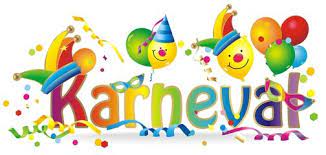 DŇA 15. FEBRUÁRA - STREDA  V DOPOLUDŇAJŠÍCH HODINÁCH SA USKUTOČNÍ V MATERSKEJ ŠKOLE DETSKÝ KARNEVAL.PROSÍME RODIČOV, ABY SVOJIM DEŤOM PRIPRAVILI, alebo ZABEZPEČILI  MASKY A PRINIESLI ICH DO MATERSKE ŠKOLY.O 9. 15 hod. BUDE POCHOD  A PREZENTÁCIA MASIEK   MEDZIJEDNOTLIVÝMI   TRIEDAMI.